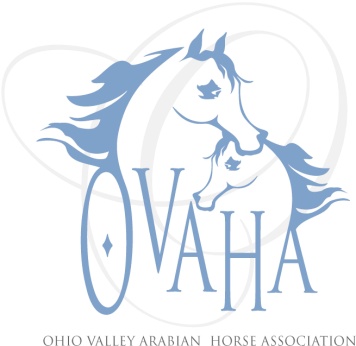 2015 Meeting Attendance/MinutesDate of Meeting: __1-17-2015__________P	Officers							P	Board Members			  P		Committee ChairsMeeting:  Regular or SpecialNotice given:  Via e-mail, web page and Facebook pageAlso present:  Jim Bumgarner., Michael Sonntag, Gordon Lewis, Ned Hune, Matt Herder, Chuck Hanks, and Claire Williams' husband.Location and Time:  Francos Restaurant, Dayton, OH  time started appx 5:25Elections:  Positions and holders will remain the same, as no new nominees or volunteers came forward.  Motion was made to accept current office holders by Kristin, motion 2nd by Sharon - motion passed.Treasurer:  Claire handed out financial reports and went over them.  She went over the books and balanced for 2014.  Larry motioned to accept reports, Kristin 2nd - motion passed as written.Secretary:  Minutes were read from previous meeting.  Larry motioned to accept as read, Kristin 2nd - motion passed.Sizzler:  The show has been turned over to Sherri Lewis for 2015.Preble County Tack Sales.  Linda Laufer will run the tables at the sale, which will be 1 March 2015.  We will pay for two tables.  Claire motioned to pay, Trv-lyn 2nd - motion passed.Laraine Hune resigned from TAIL program at end of meeting.  All items turned over to Sherri.Meeting adjourned at 5:50 p.m.PSherri Lewis - PresidentLaDon Donohoe ('15)Becky Pitcock              (Mbr)Tammy Hawkey - Vice PresidentCaity Heigel (‘14)PLaraine Hune              (TAIL) PSharon Hanks - SecretaryPKristin Herder (’15)Denise Mealy             (Web)PClaire Williams - TreasurerPLarry Kinneer(’14)Joe Subler         (Hospitality)Marcia Doncaster Past President (resigned)PLinda Laufer (’14)Sherri Lewis                 (SS)PTrv-lyn Matta ('15)Claire Williams         (Youth)Quorum